ПРИЛОЖЕНИЕ №2К АГЕНТСКОМУ ДОГОВОРУ № ___от  «___» ________ 20___ г.г. Красноярск  									 «___» ________ 201__ г.ООО "МТ-Вояж", в лице Директора Ефремовой Марины Александровны, действующей на основании Устава, именуемое в дальнейшем «Туроператор», и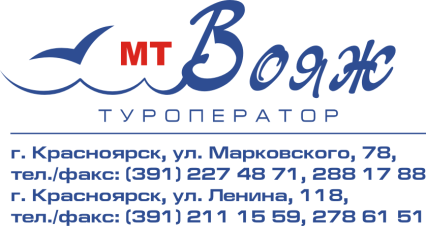 _________________________________________________________________________________________, в лице __________________________________________________________________, действующего(ей) на основании __________________, именуемое в дальнейшем «Турагент», с другой стороны, во исполнение условий заключенного Агентского договора, настоящим договорились о нижеследующем:Установить для Турагента с ХХ.ХХ.2015 года следующий размер вознаграждения: 1500 рублей на человека по всем направлениям, если иное не предусмотрено туроператором. Настоящее соглашение составлено в 2-х экземплярах, по одному для каждой из стороны, является неотъемлемой частью Агентского договора №____ от ХХ.ХХ.2015 г.ТУРОПЕРАТОР:ООО "МТ-Вояж"660049, г. Красноярск, ул. Марковского, 78,т.(391)288-17-88, т./факс 227-48-71е-mail: mail@mtvoyage.ru660049, г. Красноярск, ул. Ленина 118,т. (391) 278-61-51, 211-07-27, т./факс 2111-559ИНН 2466103799 КПП 246601001р/с 40702810375310000103Восточно-Сибирский филиал ПАО РОСБАНК г. Красноярскк/с 30101810000000000388БИК 040407388ТУРАГЕНТ:Директор_____________ / Ефремова М.А./м.п.Директор________________ /_______________/м.п.